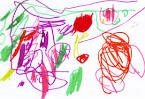 Formazione per gli operatori degli asili nidi e i genitoria cura dei Pediatri del Servizio di Pediatria Preventiva e Sociale PRENDERSI CURA DEL BAMBINOpensare alla sua salute già prima del concepimento e lungo tutto l'arco della vita con particolare attenzione ai suoi primi anni.8 azioni di provata efficacia:8 azioni con un unico obiettivo, promuovere la salute fisica e psicologica del vostro bambinoPrendere l'acido folicoNon bere bevande alcoliche in gravidanza e in allattamentoNon fumare in gravidanza e davanti al bambinoAllattarlo al senoMETTERLO A DORMIRE A PANCIA IN SUProteggerlo in auto e in casaFare tutte le vaccinazioni consigliateLeggergli un libro05.11.2014dalle 15.30 alle 17.00Via Bruino 4Centro Relazioni e Famiglie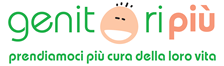 